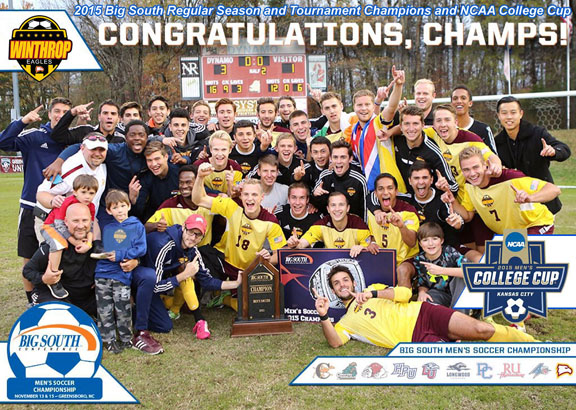 YEARLY SEASON REVIEWS AND HONORSClick On Link To View Year In Review and Team and Individual Honors2006 Season2007 Season2008 Season2009 Season2010 Season2011 Season2012 Season2013 Season2014 Season2015 Season